УТВЕРЖДАЮ Председатель Закупочной комиссии1 уровня АО «ДРСК    __________________В.А. Юхимук«    »_______________ 2021Уведомление о внесении изменений в Извещение о закупке и Документацию о закупке по Запросу предложений в электронной форме: лот 88201-КС ПИР СМР-2021-ДРСК: Самонесущие защищенные и изолированные провода№02	             от 16.03.2021Организатор: АО «Дальневосточная распределительная сетевая компания» (далее – АО «ДРСК»).Заказчик: АО «Дальневосточная распределительная сетевая компания» (далее – АО «ДРСК»).Способ и предмет закупки: Запрос  предложений в электронной форме: лот 88201-КС ПИР СМР-2021-ДРСК: Самонесущие защищенные и изолированные провода.Извещение о проведении закупочной процедуры опубликовано на сайте в информационно-телекоммуникационной сети «Интернет» www.zakupki.gov.ru от 26.02.2021 № 32110029896Внесены следующие изменения:  Пункты Извещения читать в следующей редакции: Пункты Документации о закупке читать в следующей редакции:  Все остальные условия Документации о закупке  остаются без изменений.Терёшкина Г.М. (416-2) 397-260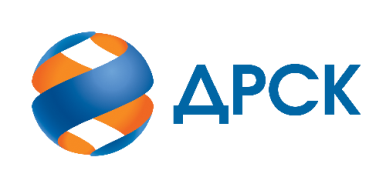 АКЦИОНЕРНОЕ ОБЩЕСТВО «ДАЛЬНЕВОСТОЧНАЯ РАСПРЕДЕЛИТЕЛЬНАЯ СЕТЕВАЯ КОМПАНИЯ»15.Дата начала – дата и время окончания срока подачи заявокДата начала подачи заявок:«26» февраля 2021г.  Дата и время окончания срока подачи заявок:«23» марта 2021 г. в 15 ч. 00 мин.  по местному времени Организатора.1.2.19Срок предоставления Участникам разъяснений по Документации о закупкеДата и время окончания срока предоставления разъяснений:«23» марта 2021г. в 15 ч. 00 мин. Организатор вправе не предоставлять разъяснение в случае, если запрос от Участника поступил позднее чем за 3 (три) рабочих дня до даты окончания срока подачи заявок, установленной в пункте 1.2.201.2.20Дата начала – дата и время окончания срока подачи заявок Дата начала подачи заявок:«26» февраля 2021г.  Дата и время окончания срока подачи заявок:«23» марта 2021г. в 15 ч. 00 мин. (по местному времени Организатора) 1.2.22Дата окончания рассмотрения заявок Дата окончания рассмотрения заявок:«16» апреля 2021 г. 1.2.23Дата подведения итогов закупки Дата подведения итогов закупки:«27» апреля 2021 г.